Лектор ( викладач(і))УКРАЇНСЬКИЙ ДЕРЖАВНИЙ УНІВЕРСИТЕТ НАУКИ І ТЕХНОЛОГІЙУКРАЇНСЬКИЙ ДЕРЖАВНИЙ УНІВЕРСИТЕТ НАУКИ І ТЕХНОЛОГІЙ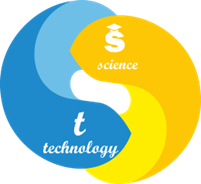 СИЛАБУС «СПЕЦІАЛІЗОВАНІ СИСТЕМИ ЯКОСТІ»Статус дисципліниВибіркова навчальна дисципліна професійної підготовкиКод та назва дисципліниВК1.1 Спеціалізовані системи якості Код та назва спеціальності та спеціалізації (за наявності)175 – Інформаційно-вимірювальні технологіїНазва освітньої програмиЯкість, стандартизація, сертифікація та метрологіяОсвітній ступіньДругий (магістерський)Обсяг дисципліни(кредитів ЄКТС)4 Терміни вивченнядисципліни2 семестр (півсеместри 3)Назва кафедри, яка викладає дисципліну, абревіатурне позначенняСистем якості, стандартизації та метрології (СЯСМ)Мова викладанняУкраїнськаФото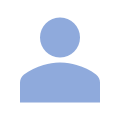 (за бажанням)Фото(за бажанням)Канд. техн. наук, доцент Бондаренко Оксана Анатоліївна;    канд. техн. наук, доцент Ломов Ілля Миколайович Канд. техн. наук, доцент Бондаренко Оксана Анатоліївна;    канд. техн. наук, доцент Ломов Ілля Миколайович Фото(за бажанням)Фото(за бажанням)Корпоративний Е-mail: a.o.bondarenkoe-mail: sana105oksana105@gmail.com   e-mail: lomovin76@gmail.comКорпоративний Е-mail: a.o.bondarenkoe-mail: sana105oksana105@gmail.com   e-mail: lomovin76@gmail.comФото(за бажанням)Фото(за бажанням)Лінк на персональну сторінку викладача на сайті кафедри https://nmetau.edu.ua/ua/mdiv/i2037/p-2/e2248;https://nmetau.edu.ua/ua/mdiv/i2037/p-2/e720 Лінк на персональну сторінку викладача на сайті кафедри https://nmetau.edu.ua/ua/mdiv/i2037/p-2/e2248;https://nmetau.edu.ua/ua/mdiv/i2037/p-2/e720 Фото(за бажанням)Фото(за бажанням)Лінк на дисципліну (за наявністю) Лінк на дисципліну (за наявністю) Фото(за бажанням)Фото(за бажанням)Пр. Гагаріна, 4, кімн. 277Пр. Гагаріна, 4, кімн. 277Передумови вивчення дисципліниПередумовами для вивчення дисципліни є попереднє опанування дисциплінами Циклу фахової підготовки «Системи управління якістю», «Метрологія та інформаційно-вимірювальна техніка», «Наукова діяльність та оптимізація рішень у сферах метрології, технічного регулювання та управління якістю». Передумовами для вивчення дисципліни є попереднє опанування дисциплінами Циклу фахової підготовки «Системи управління якістю», «Метрологія та інформаційно-вимірювальна техніка», «Наукова діяльність та оптимізація рішень у сферах метрології, технічного регулювання та управління якістю». Мета навчальної дисципліниЗасвоєння знань щодо організації робіт за сферами спеціалізованих систем якості: з безпеки харчових продуктів, управління ризиками на підприємстві, у фармацевтичній діяльності та медицині тощо, - на основі відповідних міжнародних, європейських та національних стандартів, гармонізованих із зарубіжними нормативними документами. Засвоєння знань щодо організації робіт за сферами спеціалізованих систем якості: з безпеки харчових продуктів, управління ризиками на підприємстві, у фармацевтичній діяльності та медицині тощо, - на основі відповідних міжнародних, європейських та національних стандартів, гармонізованих із зарубіжними нормативними документами. Очікувані результати навчанняОРН1. Поясняти та класифікувати базові визначення та поняття щодо забезпечення якості і безпеки продукції харчової промисловості, продукції фармації та медицини.ОРН1. Поясняти та класифікувати базові визначення та поняття щодо забезпечення якості і безпеки продукції харчової промисловості, продукції фармації та медицини.Очікувані результати навчанняОРН2. Застосовувати відповідні правові та нормативні документи, принципи та особливості їх використання в рамках професійної діяльності фахівця за Освітньою програмою «Якість, стандартизація, сертифікація та метрологія».ОРН2. Застосовувати відповідні правові та нормативні документи, принципи та особливості їх використання в рамках професійної діяльності фахівця за Освітньою програмою «Якість, стандартизація, сертифікація та метрологія».Очікувані результати навчанняОРН3. Розробляти методичні та нормативні документи, щодо забезпечення якості та безпеки продукції харчової промисловості, продукції фармації та медицини. ОРН3. Розробляти методичні та нормативні документи, щодо забезпечення якості та безпеки продукції харчової промисловості, продукції фармації та медицини. Очікувані результати навчанняОРН4. Перевіряти спеціалізовані системи якості у цілому та окремі їх елементи на відповідність вимогам нормативних документів та стейкхолдерів.ОРН4. Перевіряти спеціалізовані системи якості у цілому та окремі їх елементи на відповідність вимогам нормативних документів та стейкхолдерів.Зміст дисципліниРозділ 1. Системи безпеки харчової продукції. Розділ 2. Документація системи безпеки харчової продукції з урахуванням ризиків.Розділ 3. Побудова і  функціонування системи безпеки харчової продукції.Розділ 4. Спеціалізовані системи якості в медицині і фармації. Розділ 1. Системи безпеки харчової продукції. Розділ 2. Документація системи безпеки харчової продукції з урахуванням ризиків.Розділ 3. Побудова і  функціонування системи безпеки харчової продукції.Розділ 4. Спеціалізовані системи якості в медицині і фармації. Контрольні  заходи та критерії оцінюванняФормою семестрового контролю з дисципліни є диференційований залік. Оцінка С1 формується за результатами контрольної роботи РК1 за 12-бальною шкалою як середнє арифметичне оцінок РО1, РО2, РО3 та РО4, визначених за 12-бальною шкалою, з округленням до найближчого цілого числа. Необхідною умовою отримання позитивної оцінки з розділів 1, 2, 3, та 4 є відпрацювання та надання звіту з усіх практичних робіт та індивідуального завдання (останнє - для студентів заочної форми навчання) відповідного розділу.  Отримання незадовільної (нижчої за 4 бали) оцінки з розділу або її відсутність через відсутність здобувача на контрольному заході не створює  підстав для недопущення здобувача до наступного контрольного заходу. Підсумкова оцінка з навчальної дисципліни формуються як середнє арифметичне визначених за 12-бальною шкалою усіх 4-х оцінок з розділів з округленням до цілого числа.Формою семестрового контролю з дисципліни є диференційований залік. Оцінка С1 формується за результатами контрольної роботи РК1 за 12-бальною шкалою як середнє арифметичне оцінок РО1, РО2, РО3 та РО4, визначених за 12-бальною шкалою, з округленням до найближчого цілого числа. Необхідною умовою отримання позитивної оцінки з розділів 1, 2, 3, та 4 є відпрацювання та надання звіту з усіх практичних робіт та індивідуального завдання (останнє - для студентів заочної форми навчання) відповідного розділу.  Отримання незадовільної (нижчої за 4 бали) оцінки з розділу або її відсутність через відсутність здобувача на контрольному заході не створює  підстав для недопущення здобувача до наступного контрольного заходу. Підсумкова оцінка з навчальної дисципліни формуються як середнє арифметичне визначених за 12-бальною шкалою усіх 4-х оцінок з розділів з округленням до цілого числа.Політика викладанняОтримання незадовільної (нижчої за 4 бали) оцінки з певного розділу або її відсутність через відсутність здобувача на контрольному заході не створює  підстав для недопущення здобувача до наступного контрольного заходу. Здобувач не допускається до підсумкового контролю за відсутності позитивної оцінки (не нижче 4 балів) хоча б з одного із розділів.Оскарження процедури та результатів оцінювання розділів та  підсумкового оцінювання з боку здобувачів освіти здійснюється у порядку, передбаченому «Положенням про організацію освітнього процесу в УДУНТ».Порушення академічної доброчесності з боку здобувачів освіти, які, зокрема, можуть полягати у користуванні сторонніми джерелами інформації на контрольних заходах, фальсифікації або фабрикації результатів досліджень, що виконувались на практичних заняттях, тягнуть відповідальність у вигляді повторного виконання сфальсифікованої роботи та повторного проходження процедури оцінювання.Отримання незадовільної (нижчої за 4 бали) оцінки з певного розділу або її відсутність через відсутність здобувача на контрольному заході не створює  підстав для недопущення здобувача до наступного контрольного заходу. Здобувач не допускається до підсумкового контролю за відсутності позитивної оцінки (не нижче 4 балів) хоча б з одного із розділів.Оскарження процедури та результатів оцінювання розділів та  підсумкового оцінювання з боку здобувачів освіти здійснюється у порядку, передбаченому «Положенням про організацію освітнього процесу в УДУНТ».Порушення академічної доброчесності з боку здобувачів освіти, які, зокрема, можуть полягати у користуванні сторонніми джерелами інформації на контрольних заходах, фальсифікації або фабрикації результатів досліджень, що виконувались на практичних заняттях, тягнуть відповідальність у вигляді повторного виконання сфальсифікованої роботи та повторного проходження процедури оцінювання.Засоби навчанняНавчальний процес передбачає використання графічних засобів: схеми, плакати, копії документів тощо (ЗН1), комп’ютеризованих робочих місць для проведення інтерактивних лекцій та практичних робіт (ЗН2), прикладного програмного забезпечення для підтримки дистанційного навчання: ZOOM, Google Class тощо (ЗН3).Навчальний процес передбачає використання графічних засобів: схеми, плакати, копії документів тощо (ЗН1), комп’ютеризованих робочих місць для проведення інтерактивних лекцій та практичних робіт (ЗН2), прикладного програмного забезпечення для підтримки дистанційного навчання: ZOOM, Google Class тощо (ЗН3).Навчально-методичне забезпеченняОсновна літератураБочарова О.С. НАССР і системи управління безпечністю харчової продукції. Одеса : Видавництво «Атлант», 2016. 376 с.ДСТУ ISO22000:2019. URL: http://online.budstandart.com (дата звернення 20.01.2023 р.).Грегірчак Н., Тетеріна С., Нечипор Т. Мікробіологія, санітарія і гігієна виробництв з основами НАССР. Київ: Видавництво НУХТ, 2018. 274 с.Допоміжна літератураСистеми менеджменту якістю / А.М. Должанський, Н.М. Мосьпан Н. М., І.М. Ломов, О.С. Максакова. Дніпро : «Свідлер А.Л.», 2017. 563 с.Настанова 42-4.0:2016 Лікарські засоби. Належна виробнича практика. Київ: МОЗ, 2009. 357 с.Положення про виконання кваліфікаційної роботи в Українському державному університеті науки і технологій : рукопис / Розробники: Радкевич А.В. та ін.  Дніпро : УДУНТ. 2022. 47 с. (з конкретизацією від Груп забезпечення якості освітніх програм за спеціальністю 152 – Метрологія та інформаційно-вимірювальна техніка).Інформаційні ресурси в ІнтернетіОсновна літератураБочарова О.С. НАССР і системи управління безпечністю харчової продукції. Одеса : Видавництво «Атлант», 2016. 376 с.ДСТУ ISO22000:2019. URL: http://online.budstandart.com (дата звернення 20.01.2023 р.).Грегірчак Н., Тетеріна С., Нечипор Т. Мікробіологія, санітарія і гігієна виробництв з основами НАССР. Київ: Видавництво НУХТ, 2018. 274 с.Допоміжна літератураСистеми менеджменту якістю / А.М. Должанський, Н.М. Мосьпан Н. М., І.М. Ломов, О.С. Максакова. Дніпро : «Свідлер А.Л.», 2017. 563 с.Настанова 42-4.0:2016 Лікарські засоби. Належна виробнича практика. Київ: МОЗ, 2009. 357 с.Положення про виконання кваліфікаційної роботи в Українському державному університеті науки і технологій : рукопис / Розробники: Радкевич А.В. та ін.  Дніпро : УДУНТ. 2022. 47 с. (з конкретизацією від Груп забезпечення якості освітніх програм за спеціальністю 152 – Метрологія та інформаційно-вимірювальна техніка).Інформаційні ресурси в Інтернеті